На основу члана 63. став 1. и члана 54. Закона о јавним набавкама („Сл. Гласник РС“ број 124/12, 14/15 и 68/15) комисија за јавну набавку обавештава сва заинтересована лица у поступку да је извршена измена и допуна конкурсне документације за јавну набавку 32/2017 – Услуге рушења (извршење решења Републичких грађевинских инспектора), назив и ознака из општег речника: 98390000 - Остале услугеНа страни 54 Конкурсне документације, мења се члан 21. Модела уговора:Члан 21. Овај уговор ступа на снагу даном потписивања, а почиње да се примењује даном достављања банкарске гаранције за повраћај аванса из члана 10, банкарске гаранције за добро извршење посла из члана 10. и полисе осигурања из члана 11. Уговора. Тако да сада гласи:Члан 21.Овај уговор ступа на снагу даном потписивања, а почиње да се примењује даном достављања банкарске гаранције за повраћај аванса из члана 10, банкарске гаранције за добро извршење посла из члана 10. и полисе осигурања из члана 11. Уговора. Рок важења уговора је 12 месеци од дана потписивања обе уговорне стране.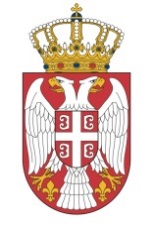          Република СрбијаМИНИСТАРСТВО ГРАЂЕВИНАРСТВА,   САОБРАЋАЈА И ИНФРАСТРУКТУРЕ